Highlights from the Board Meeting of May 18, 2015UP TO THE MINUTES….APPROVALSApproved Financial Statement and Bank Reconcilements for the month of April, 2015Approved payment of payrolls for the month of April, 2015 and account run dates of 4/23/2015 and 5/10/2015Approved permission to award the CNP bid for mild to Borden Dairy for the 2015-2016 school yearApproved permission to award the CNP bid for pest control to Meeks Termite and pest control for the 2015-2016 school yearApproved permission for to hold the enrichment summer school program (Camp Brundidge) at PCESApproved permission for the Pre-Engineering students and advisors to attend and participate in the National Skills USA Competition in Louisville, KY, June 22-27, 2015Approved permission to take a group of PCHS band students to Disney World in March 2016 to perform for Festival DisneyApproved permission to hold Summer School for grades 9-12 with Jeff McClure, ALC, serving as facilitator.  Summer School will be held at the Pike County Alternative Learning SchoolCont. APPROVALSApproved permission for Kimberly Dunn and Cristin Dillard to attend the 2015 Alabama Educational Technology Conference June 9-11, 2015Approved permission for Latoya Gay and Shondra Whitaker to attend the College-Ready Writers Program Summer Partnership Institute in St. Louis, MO, June 23-25, 2015Approved permission for Stephanie Snyder to attend the Alabama Education Technology Conference in Birmingham, AL, June 10-12, 2015Approved permission for Cindy Edwards, PCES, to attend the MEGA Conference in Mobile, July 20-24, 2015Approved permission for Dr. Coretta Gholston and Sharon Sullivan, PCHS, to attend the MEGA conference, in Mobile, AL July 20-23, 2-15Approved permission for Lee Scott, Banks, to attend the 2015 CLAS Conference, June 14-17, 2015 in Montgomery, ALApproved permission for GHS Lady Eagles basketball team to attend camp in Nashville, TN, June 9-12, 2015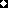 